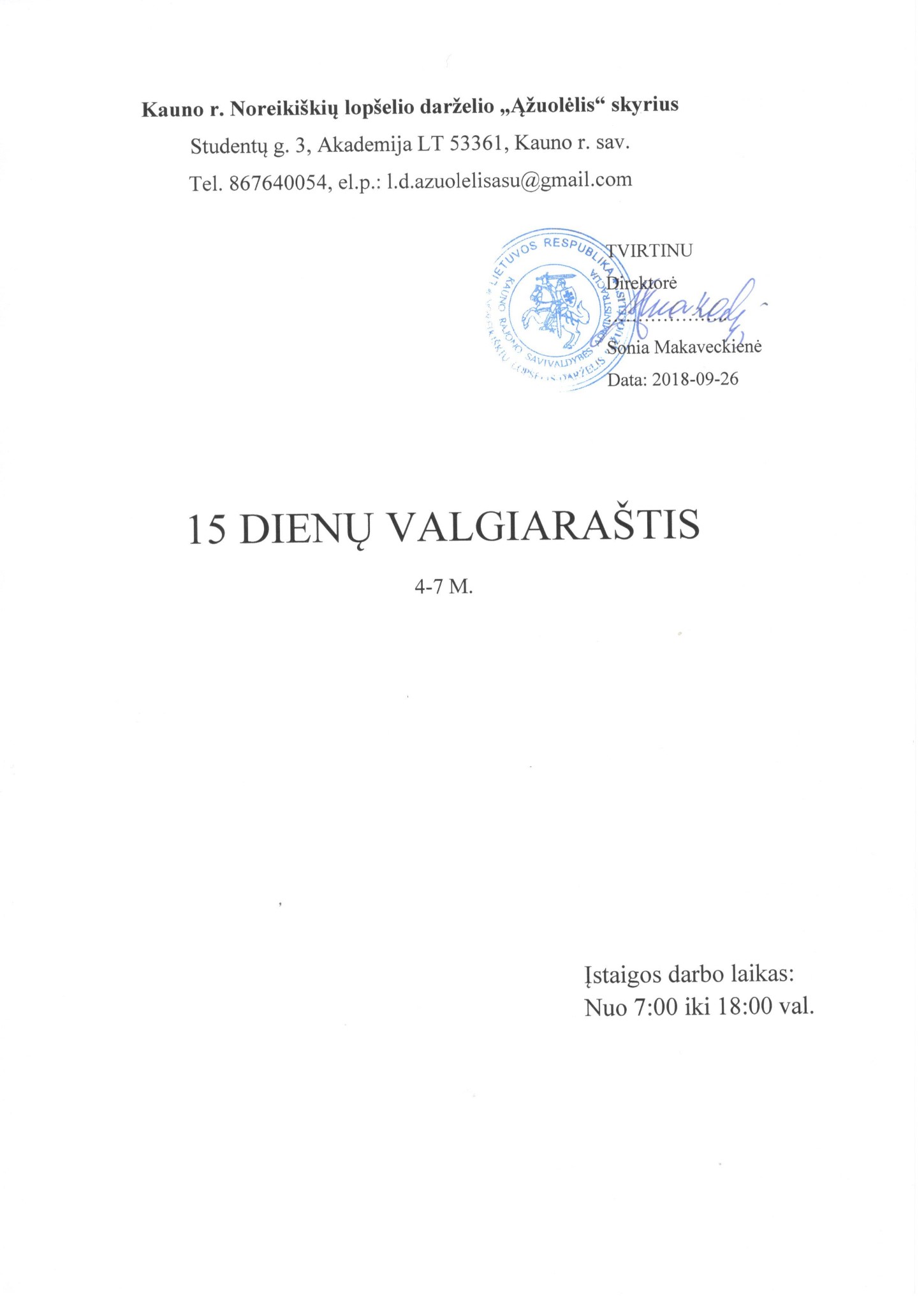 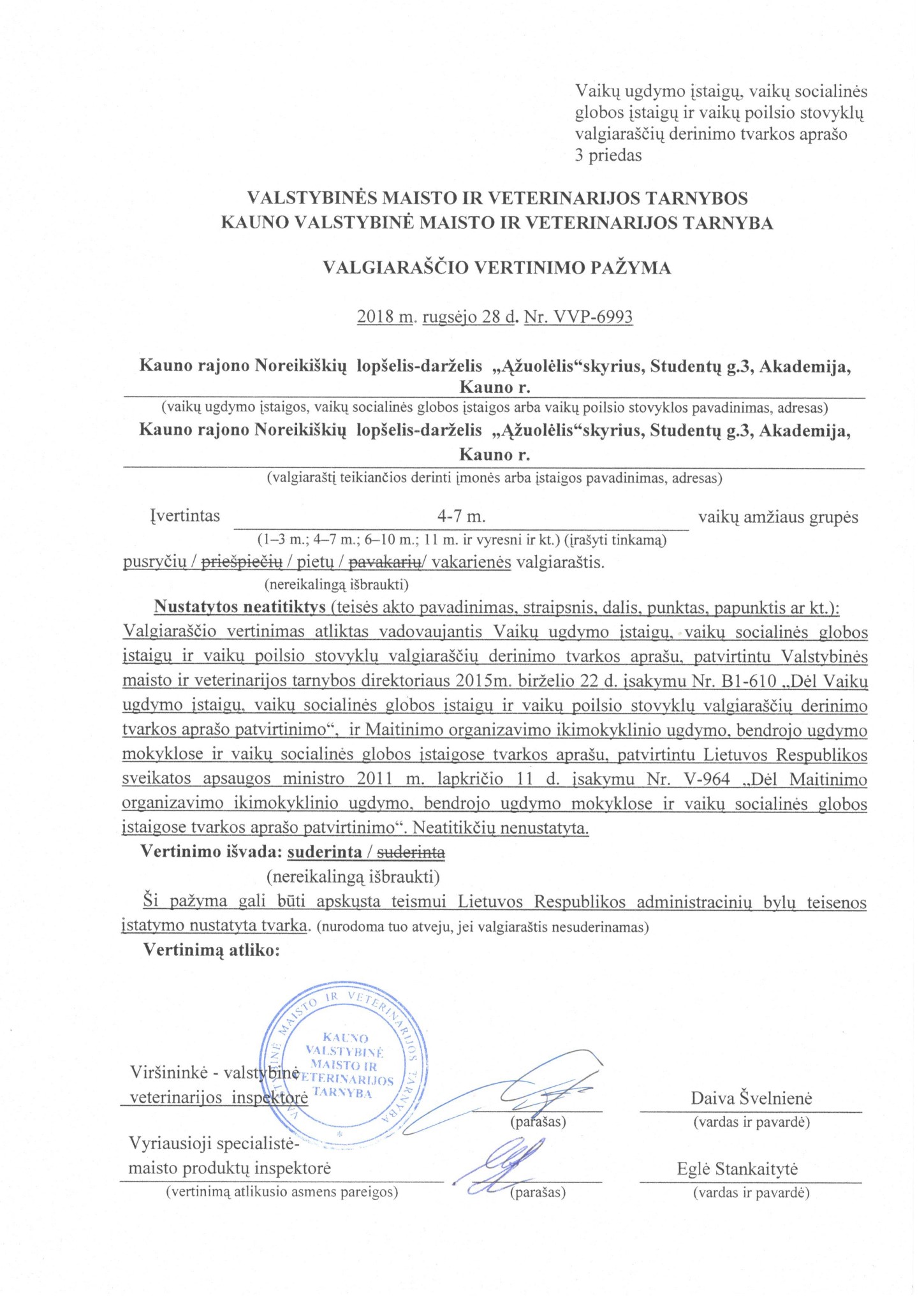 Pietūs  12:30  val.Vakarienė  15:30  val.Pietūs  12:30   val.Vakarienė 15:30   val.Pietūs  12:30  val.Vakarienė  15:30  val.Pietūs  12:30  val.Vakarienė  15:30  val.Pietūs 12:30  val.Vakarienė  15:30  val.Pietūs 12:30  val.Vakarienė  15:30  val.Pietūs 12:30  val.Vakarienė 15:30  val.Pietūs 12:30  val.Vakarienė 15:30  val.Pietūs 12:30  val.Vakarienė 15:30  val.Pietūs 12:30  val.Vakarienė 15:30  val.Pietūs 12:30  val.Vakarienė 15:30   val.Pietūs 12:30  val.Vakarienė 15:30  val.Pietūs 12:30  val.Vakarienė 15:30  val.3 savaitė - KetvirtadienisPusryčiai 8:30  val.Pietūs 12:30  val.Vakarienė 15:30  val.3 savaitė - PenktadienisPusryčiai 8:30  val.Pietūs 12:30   val.                                                                                                                         Vakarienė 15:30val.Patiekalo pavadinimasRp. Nr.Išeiga, gPatiekalo maistinė vertė, gPatiekalo maistinė vertė, gPatiekalo maistinė vertė, gEnerginė vertė, kcalPatiekalo pavadinimasRp. Nr.Išeiga, gbaltymai,griebalai, gangliavandeniai, gEnerginė vertė, kcalPatiekalo pavadinimasRp. Nr.DDDDDPieniška avižinių kruopų košė su trintomis braškėmis ir sezamosėklomis (tausojantis)Kr011200/10/19,45,130,4206Viso grūdo ruginės duonos sumuštinis su sviestu (82%), fermentiniusūriu (45%), pomidorais ir agurkais (tausojantis)U01920/3/10/5/54,05,310,9108Sezoninių vaisių lėkštelė1000,40,413,057Nesaldinta vaisinė arbataG0031500,00,00,00Iš viso:Iš viso:Iš viso:13,810,954,3370Patiekalo pavadinimasRp. Nr.Išeiga, gPatiekalo maistinė vertė, gPatiekalo maistinė vertė, gPatiekalo maistinė vertė, gEnerginė vertė,kcalPatiekalo pavadinimasRp. Nr.Išeiga, gbaltymai,griebalai, gangliavandeniai, gEnerginė vertė,kcalPatiekalo pavadinimasRp. Nr.DDDDDDaržovių sriuba(kopūstai, žiediniai kopūstai, brokoliai, žirneliai,paprikos) (tausojantis) (augalinis)Sr0101501,71,68,354Pilno grūdo ruginė duona301,60,313,061Virtų bulvių cepelinai su kiaulienaD009115/6519,97,934,9291Natūralus jogurtas 2.5%301,00,81,316Morkų lazdelėsD0001001,00,28,741Stalo vanduo paskanintas obuoliaisG0091500,00,01,04Iš viso:Iš viso:Iš viso:25,210,867,2466Patiekalo pavadinimasRp. Nr.Išeiga, gPatiekalo maistinė vertė, gPatiekalo maistinė vertė, gPatiekalo maistinė vertė, gEnerginė vertė, kcalPatiekalo pavadinimasRp. Nr.Išeiga, gbaltymai,griebalai, gangliavandeniai, gEnerginė vertė, kcalPatiekalo pavadinimasRp. Nr.DDDDDPerlinis kuskusas su šparaginių pupelių troškiniu (tausojantis)(augalinis)D014Gr003120/1006,77,636,6241Natūralus jogurtas (3,5%) su vyšniomis (be kauliukų) ir kriaušėmis(tausojantis)U030125/62,5/62,55,55,020,7150Iš viso:Iš viso:Iš viso:12,212,657,2391Iš viso (dienos davinio):Iš viso (dienos davinio):Iš viso (dienos davinio):51,334,2178,71228Patiekalo pavadinimasRp. Nr.Išeiga, gPatiekalo maistinė vertė, gPatiekalo maistinė vertė, gPatiekalo maistinė vertė, gEnerginė vertė, kcalPatiekalo pavadinimasRp. Nr.Išeiga, gbaltymai,griebalai, gangliavandeniai, gEnerginė vertė, kcalPatiekalo pavadinimasRp. Nr.DDDDDPieniška ryžių košė su sviestu (82%) paskaninta vyšniomis (bekauliukų) (tausojantis)Kr003200/5/157,26,345,6268Sezoninių vaisių lėkštelė1000,40,413,057Arbatžolių arbata su citrinaG0041500,00,04,217Iš viso:Iš viso:Iš viso:7,66,762,9342Patiekalo pavadinimasRp. Nr.Išeiga, gPatiekalo maistinė vertė, gPatiekalo maistinė vertė, gPatiekalo maistinė vertė, gEnerginė vertė,kcalPatiekalo pavadinimasRp. Nr.Išeiga, gbaltymai,griebalai, gangliavandeniai, gEnerginė vertė,kcalPatiekalo pavadinimasRp. Nr.DDDDDŽaliųjų žirnelių sriuba (tausojantis) (augalinis)Sr0161503,22,212,582Vištienos ir grikių troškinys su morkomis ir pomidorais (tausojantis)P00560/18024,518,923,8363Burokėlių ir obuolių salotos su šalto spaudimo nerafinuotu alyvuogiųaliejumiS009501,13,73,251Šviežių daržovių rinkinukas (Nr.8: pomidorai, cukinijos)D00637,5/37,50,80,12,615Stalo vanduo paskanintas greipfrutaisG0091500,00,00,83Iš viso:Iš viso:Iš viso:29,724,942,9514Patiekalo pavadinimasRp. Nr.Išeiga, gPatiekalo maistinė vertė, gPatiekalo maistinė vertė, gPatiekalo maistinė vertė, gEnerginė vertė,kcalPatiekalo pavadinimasRp. Nr.Išeiga, gbaltymai,griebalai, gangliavandeniai, gEnerginė vertė,kcalPatiekalo pavadinimasRp. Nr.DDDDDMorkų blyneliai (tausojantis)D00112010,210,337,8285Natūralus jogurtas 2,5%200,70,50,811Pienas 2,5%1505,13,87,484Iš viso:Iš viso:Iš viso:16,014,646,0379Iš viso (dienos davinio):Iš viso (dienos davinio):Iš viso (dienos davinio):53,346,2151,71236Patiekalo pavadinimasRp. Nr.Išeiga, gPatiekalo maistinė vertė, gPatiekalo maistinė vertė, gPatiekalo maistinė vertė, gEnerginė vertė, kcalPatiekalo pavadinimasRp. Nr.Išeiga, gbaltymai,griebalai, gangliavandeniai, gEnerginė vertė, kcalPatiekalo pavadinimasRp. Nr.DDDDDBrinkinti grikiai su prieskoninėmis žolelėmis (tausojantis) (augalinis)Kr02720011,46,053,5313Sezoninių vaisių lėkštelė1000,40,413,057Nesaldinta arbatžolių arbataG0031500,00,00,00Iš viso:Iš viso:Iš viso:11,86,466,5371Patiekalo pavadinimasRp. Nr.Išeiga, gPatiekalo maistinė vertė, gPatiekalo maistinė vertė, gPatiekalo maistinė vertė, gEnerginė vertė,kcalPatiekalo pavadinimasRp. Nr.Išeiga, gbaltymai,griebalai, gangliavandeniai, gEnerginė vertė,kcalPatiekalo pavadinimasRp. Nr.DDDDDDaržovių (žiedinių kopūstų, brokolių, žirnelių, paprikų) sriuba sumakaronais (tausojantis) (augalinis)Sr0231502,21,611,068Kiaulienos maltinis (tausojantis)K0039017,06,316,3190Virti miežiniai perliukai (tausojantis)Gr0051204,60,931,4152Kopūstų-morkų salotos su šalto spaudimo alyvuogių aliejaus užpiluS001650,92,64,043Šviežių daržovių rinkinukas (Nr.3: ridikėliai, paprikos)D00620/200,40,12,111Stalo vanduo paskanintas apelsinaisG0091500,10,00,84Iš viso:Iš viso:Iš viso:25,211,565,6467Patiekalo pavadinimasRp. Nr.Išeiga, gPatiekalo maistinė vertė, gPatiekalo maistinė vertė, gPatiekalo maistinė vertė, gEnerginė vertė, kcalPatiekalo pavadinimasRp. Nr.Išeiga, gbaltymai,griebalai, gangliavandeniai, gEnerginė vertė, kcalPatiekalo pavadinimasRp. Nr.DDDDDSkryliai (tausojantis)M0091206,52,435,1188Grietinė 30%300,79,00,988Braškės150,10,11,57Bananai150,20,03,515Pienas 2,5%1505,13,87,484Iš viso:Iš viso:Iš viso:12,615,348,3381Iš viso (dienos davinio):Iš viso (dienos davinio):Iš viso (dienos davinio):49,633,2180,51219Patiekalo pavadinimasRp. Nr.Išeiga, gPatiekalo maistinė vertė, gPatiekalo maistinė vertė, gPatiekalo maistinė vertė, gEnerginė vertė, kcalPatiekalo pavadinimasRp. Nr.Išeiga, gbaltymai,griebalai, gangliavandeniai, gEnerginė vertė, kcalPatiekalo pavadinimasRp. Nr.DDDDDŠešių kruopų (kviečiai, miežiai, rugiai, avižos, grikiai, žirniai ar kt.kruopos) košė su avižų gėrimu, trintomis mėlynėmis ir saulėgrąžomis (tausojantis) (augalinis)Kr002.1200/15/57,15,344,5254Sezoninių vaisių lėkštelė1000,40,413,057Nesaldinta vaisinė arbataG0031500,00,00,00Iš viso:Iš viso:Iš viso:7,55,757,5311Patiekalo pavadinimasRp. Nr.Išeiga, gPatiekalo maistinė vertė, gPatiekalo maistinė vertė, gPatiekalo maistinė vertė, gEnerginė vertė,kcalPatiekalo pavadinimasRp. Nr.Išeiga, gbaltymai,griebalai, gangliavandeniai, gEnerginė vertė,kcalPatiekalo pavadinimasRp. Nr.DDDDDLęšių sriuba (tausojantis) (augalinis)Sr0261504,90,717,194Viso grūdo ruginė duona201,40,310,550Orkaitėje kepti menkių filė maltinukai (tausojantis)Ž0108513,711,85,6183Bulvių košė (tausojantis)Gr0121202,73,520,0123Morkos su šalto spaudimo linų sėmenų aliejumiS004600,63,15,653Šviežių daržovių rinkinukas (Nr.11: brokoliai, ridikėliai)D00625/251,00,12,415Stalo vanduo paskanintas agurkaisG0091500,10,00,21Iš viso:Iš viso:Iš viso:24,519,561,4519Patiekalo pavadinimasRp. Nr.Išeiga, gPatiekalo maistinė vertė, gPatiekalo maistinė vertė, gPatiekalo maistinė vertė, gEnerginė vertė, kcalPatiekalo pavadinimasRp. Nr.Išeiga, gbaltymai,griebalai, gangliavandeniai, gEnerginė vertė, kcalPatiekalo pavadinimasRp. Nr.DDDDDVirti varškėčiai su grikių sėlenomis (tausojantis)V00116022,311,437,4341Natūralus jogurtas 2,5%301,00,81,316Avietės150,20,11,99Nesaldinta arbatžolių arbataG0031500,00,00,00Iš viso:Iš viso:Iš viso:23,512,240,6366Iš viso (dienos davinio):Iš viso (dienos davinio):Iš viso (dienos davinio):55,437,4159,51197Patiekalo pavadinimasRp. Nr.Išeiga, gPatiekalo maistinė vertė, gPatiekalo maistinė vertė, gPatiekalo maistinė vertė, gEnerginė vertė, kcalPatiekalo pavadinimasRp. Nr.Išeiga, gbaltymai,griebalai, gangliavandeniai, gEnerginė vertė, kcalPatiekalo pavadinimasRp. Nr.DDDDDPerlinių kruopų košė su cukinijomis, prieskoninėmis daržovėmis, kmynais ir čiobreliais (tausojantis) (augalinis)Kr0252005,08,935,5242Pilno grūdo ruginės duonos sumuštinis su agurkų-natūralaus jogurto padažu, salotomis bei virtais kiaušiniais (tausojantis)U02220/5/5/102,81,510,968Sezoninių vaisių lėkštelė1000,40,413,057Nesaldinta žolelių arbataG0031500,00,00,00Iš viso:Iš viso:Iš viso:8,110,859,4367Patiekalo pavadinimasRp. Nr.Išeiga, gPatiekalo maistinė vertė, gPatiekalo maistinė vertė, gPatiekalo maistinė vertė, gEnerginė vertė, kcalPatiekalo pavadinimasRp. Nr.Išeiga, gbaltymai,griebalai, gangliavandeniai, gEnerginė vertė, kcalPatiekalo pavadinimasRp. Nr.DDDDDBarščių sriuba (tausojantis) (augalinis)Sr0031501,31,311,262Plovas su vištiena (tausojantis)P023147/7330,912,343,6409Plėšyti švieži salotų lapaiD000.1200,30,10,54Šviežių daržovių rinkinukas (Nr.4: agurkai, paprikos)D00625/250,50,22,213Stalo vanduo paskanintas citrinomisG0091500,10,00,73Iš viso:Iš viso:Iš viso:33,113,958,3491Patiekalo pavadinimasRp. Nr.Išeiga, gPatiekalo maistinė vertė, gPatiekalo maistinė vertė, gPatiekalo maistinė vertė, gEnerginė vertė, kcalPatiekalo pavadinimasRp. Nr.Išeiga, gbaltymai,griebalai, gangliavandeniai, gEnerginė vertė, kcalPatiekalo pavadinimasRp. Nr.DDDDDSpelta miltų sklindžiai su obuoliaisM0031107,111,935,8279Natūralus jogurtas 3,5%150,60,50,69Braškės150,10,11,57Pienas 2,5%1505,13,87,484Iš viso:Iš viso:Iš viso:12,916,345,2378Iš viso (dienos davinio):Iš viso (dienos davinio):Iš viso (dienos davinio):54,140,9162,81236Patiekalo pavadinimasRp. Nr.Išeiga, gPatiekalo maistinė vertė, gPatiekalo maistinė vertė, gPatiekalo maistinė vertė, gEnerginė vertė, kcalPatiekalo pavadinimasRp. Nr.Išeiga, gbaltymai,griebalai, gangliavandeniai, gEnerginė vertė, kcalPatiekalo pavadinimasRp. Nr.DDDDDMiežinių kruopų košė su avižų gėrimu pagardinta kriaušėmis ir apelsinais (tausojantis) (augalinis)Kr001.1200/15/159,12,357,8289Sezoninių vaisių lėkštelė1000,40,413,057Nesaldinta arbatžolių arbataG0031500,00,00,00Iš viso:Iš viso:Iš viso:9,52,770,8346Patiekalo pavadinimasRp. Nr.Išeiga, gPatiekalo maistinė vertė, gPatiekalo maistinė vertė, gPatiekalo maistinė vertė, gEnerginė vertė, kcalPatiekalo pavadinimasRp. Nr.Išeiga, gbaltymai,griebalai, gangliavandeniai, gEnerginė vertė, kcalPatiekalo pavadinimasRp. Nr.DDDDDŠviežių kopūstų sriuba (tausojantis) (augalinis)Sr0051501,31,58,553Viso grūdo ruginė duona201,40,310,550Orkaitėje garuose kepta kalakutienos filė su prieskoninėmis žolelėmis(tausojantis)P00710030,03,40,5152Virtos grikių kruopos (tausojantis)Gr0131205,01,227,7142Orkaitėje keptų burokėlių salotos su špinatais ir šalto spaudimoalyvuogių aliejumi (tausojantis)S013701,12,56,553Šviežių daržovių rinkinukas (Nr.6: morkos, brokoliai)D00620/200,80,12,916Stalo vanduo paskanintas agurkaisG0091500,10,00,21Iš viso:Iš viso:Iš viso:39,89,156,8468Patiekalo pavadinimasRp. Nr.Išeiga, gPatiekalo maistinė vertė, gPatiekalo maistinė vertė, gPatiekalo maistinė vertė, gEnerginė vertė,kcalPatiekalo pavadinimasRp. Nr.Išeiga, gbaltymai,griebalai, gangliavandeniai, gEnerginė vertė,kcalPatiekalo pavadinimasRp. Nr.DDDDDKukurūzų miltų blynai su obuoliaisM0021206,710,832,0252Natūralus jogurtas 2,5%200,70,50,811Braškės200,20,11,99Pienas 2,5%G0032006,85,09,8111Iš viso:Iš viso:Iš viso:14,316,444,6383Iš viso (dienos davinio):Iš viso (dienos davinio):Iš viso (dienos davinio):63,628,2172,31197Patiekalo pavadinimasRp. Nr.Išeiga, gPatiekalo maistinė vertė, gPatiekalo maistinė vertė, gPatiekalo maistinė vertė, gEnerginė vertė, kcalPatiekalo pavadinimasRp. Nr.Išeiga, gbaltymai,griebalai, gangliavandeniai, gEnerginė vertė, kcalPatiekalo pavadinimasRp. Nr.DDDDDPieniška kukurūzų košė su gabalėliu sviesto (82%) ir vyšniomis (be kauliukų) (tausojantis)Kr006200/5/158,79,248,8313Sezoninių vaisių lėkštelė1000,40,413,057Nesaldinta žolelių arbataG0031500,00,00,00Iš viso:Iš viso:Iš viso:9,19,661,8370Patiekalo pavadinimasRp. Nr.Išeiga, gPatiekalo maistinė vertė, gPatiekalo maistinė vertė, gPatiekalo maistinė vertė, gEnerginė vertė,kcalPatiekalo pavadinimasRp. Nr.Išeiga, gbaltymai,griebalai, gangliavandeniai, gEnerginė vertė,kcalPatiekalo pavadinimasRp. Nr.DDDDDTrinta moliūgų sriuba (tausojantis) (augalinis)Sr0021501,42,311,070Viso grūdo ruginė duona201,40,310,550Kiaulienos guliašas (tausojantis)K00656/2918,910,76,5198Žaliųjų žirnelių ir bulvių košė (tausojantis)Gr02166/545,51,820,3119Baltagūžių kopūstų salotos su saldžiosiomis paprikomisS005650,93,44,050Šviežių daržovių rinkinukas (Nr.2: agurkai, pomidorai)D00625/250,50,11,69Stalo vanduo paskanintas avietėmisG0091500,10,01,05Iš viso:Iš viso:Iš viso:28,618,654,9502Patiekalo pavadinimasRp. Nr.Išeiga, gPatiekalo maistinė vertė, gPatiekalo maistinė vertė, gPatiekalo maistinė vertė, gEnerginė vertė,kcalPatiekalo pavadinimasRp. Nr.Išeiga, gbaltymai,griebalai, gangliavandeniai, gEnerginė vertė,kcalPatiekalo pavadinimasRp. Nr.DDDDDVarškės apkepas su kriaušėmis praturtintas avižų sėlenos irpagardintas migdolų drožlėmis (tausojantis)V011121/21/7/119,514,023,7299Natūralus jogurtas 3,5%251,00,91,016Arbatžolių arbata su citrinaG0041500,00,04,217Iš viso:Iš viso:Iš viso:20,514,928,9332Iš viso (dienos davinio):Iš viso (dienos davinio):Iš viso (dienos davinio):58,243,1145,61203Patiekalo pavadinimasRp. Nr.Išeiga, gPatiekalo maistinė vertė, gPatiekalo maistinė vertė, gPatiekalo maistinė vertė, gEnerginė vertė, kcalPatiekalo pavadinimasRp. Nr.Išeiga, gbaltymai,griebalai, gangliavandeniai, gEnerginė vertė, kcalPatiekalo pavadinimasRp. Nr.DDDDDPieniška kvietinių kruopų košė pagardinta sviestu (82%) ir mėlynėmis (tausojantis)Kr023200/5/159,28,632,6245Sezoninių vaisių lėkštelė1000,40,413,057Nesaldinta žolelių arbataG0031500,00,00,00Iš viso:Iš viso:Iš viso:9,69,045,6302Patiekalo pavadinimasRp. Nr.Išeiga, gPatiekalo maistinė vertė, gPatiekalo maistinė vertė, gPatiekalo maistinė vertė, gEnerginė vertė,kcalPatiekalo pavadinimasRp. Nr.Išeiga, gbaltymai,griebalai, gangliavandeniai, gEnerginė vertė,kcalPatiekalo pavadinimasRp. Nr.DDDDDŽiedinių kopūstų sriuba (tausojantis) (augalinis)Sr0171501,62,17,656Menkių file su cukinijomis ir pomidorais (tausojantis)Ž00696/2421,83,01,8122Virti ryžiai su kariu (tausojantis)Gr0021505,70,349,1222Šviežių agurkų salotos su krapaisS0111200,96,22,871Stalo vanduo paskanintas melionaisG0091500,50,00,64Iš viso:Iš viso:Iš viso:30,511,761,9475Patiekalo pavadinimasRp. Nr.Išeiga, gPatiekalo maistinė vertė, gPatiekalo maistinė vertė, gPatiekalo maistinė vertė, gEnerginė vertė, kcalPatiekalo pavadinimasRp. Nr.Išeiga, gbaltymai,griebalai, gangliavandeniai, gEnerginė vertė, kcalPatiekalo pavadinimasRp. Nr.DDDDDLietiniai su varškeM010.187/4311,710,225,7242Natūralus jogurtas 3,5%150,60,50,69Avietės150,20,11,99Pienas 2,5%1505,13,87,484Iš viso:Iš viso:Iš viso:17,514,635,6344Iš viso (dienos davinio):Iš viso (dienos davinio):Iš viso (dienos davinio):57,735,3143,11121Patiekalo pavadinimasRp. Nr.Išeiga, gPatiekalo maistinė vertė, gPatiekalo maistinė vertė, gPatiekalo maistinė vertė, gEnerginė vertė, kcalPatiekalo pavadinimasRp. Nr.Išeiga, gbaltymai,griebalai, gangliavandeniai, gEnerginė vertė, kcalPatiekalo pavadinimasRp. Nr.DDDDDPieniška sorų kruopų košė su braškėmis, mėlynėmis ir migdolųdrožlėmis (tausojantis)Kr018200/10/5/310,46,640,5263Sezoninių vaisių lėkštelė1000,40,413,057Nesaldinta vaisinė arbataG0031500,00,00,00Iš viso:Iš viso:Iš viso:10,87,053,5320Patiekalo pavadinimasRp. Nr.Išeiga, gPatiekalo maistinė vertė, gPatiekalo maistinė vertė, gPatiekalo maistinė vertė, gEnerginė vertė,kcalPatiekalo pavadinimasRp. Nr.Išeiga, gbaltymai,griebalai, gangliavandeniai, gEnerginė vertė,kcalPatiekalo pavadinimasRp. Nr.DDDDDPerlinių kruopų sriuba (tausojantis) (augalinis)Sr0121502,22,317,198Orkaitėje kepti kiaulienos-jautienos kukuliai (tausojantis)K0057016,116,01,1213Pilno grūdo makaronai (tausojantis)Gr0101006,21,233,6170Plėšyti pekino kopūstų lapaiD000.2350,40,11,17Šviežių daržovių rinkinukas (Nr.7: morkos, paprikos)D00625/250,60,23,819Stalo vanduo paskanintas kriaušėmisG0091500,00,01,04Iš viso:Iš viso:Iš viso:25,519,857,8512Patiekalo pavadinimasRp. Nr.Išeiga, gPatiekalo maistinė vertė, gPatiekalo maistinė vertė, gPatiekalo maistinė vertė, gEnerginė vertė,kcalPatiekalo pavadinimasRp. Nr.Išeiga, gbaltymai,griebalai, gangliavandeniai, gEnerginė vertė,kcalPatiekalo pavadinimasRp. Nr.DDDDDAvinžirnių troškinys (tausojantis) (augalinis)Kr01518012,314,729,3298Kefyras 2,5%1505,13,87,484Iš viso:Iš viso:Iš viso:17,418,436,6382Iš viso (dienos davinio):Iš viso (dienos davinio):Iš viso (dienos davinio):53,745,2148,01213Patiekalo pavadinimasRp. Nr.Išeiga, gPatiekalo maistinė vertė, gPatiekalo maistinė vertė, gPatiekalo maistinė vertė, gEnerginė vertė, kcalPatiekalo pavadinimasRp. Nr.Išeiga, gbaltymai,griebalai, gangliavandeniai, gEnerginė vertė, kcalPatiekalo pavadinimasRp. Nr.DDDDDPenkių rūšių (kviečiai, miežiai, rugiai, avižos, grikiai ar kt kruopos) kruopų košė su avižų gėrimu pagardina saulėgrąžomis (tausojantis)(augalinis)Kr019.1200/510,75,654,2310Sezoninių vaisių lėkštelė1000,40,413,057Nesaldinta vaisinė arbataG0031500,00,00,00Iš viso:Iš viso:Iš viso:11,16,067,2367Patiekalo pavadinimasRp. Nr.Išeiga, gPatiekalo maistinė vertė, gPatiekalo maistinė vertė, gPatiekalo maistinė vertė, gEnerginė vertė,kcalPatiekalo pavadinimasRp. Nr.Išeiga, gbaltymai,griebalai, gangliavandeniai, gEnerginė vertė,kcalPatiekalo pavadinimasRp. Nr.DDDDDŽirnių sriuba su morkomis, svogūnais ir petražolėmis (tausojantis)(augalinis)Sr0151505,22,317,4111Viso grūdo ruginė duona201,40,310,550Bulvių plokštainis su vištienaD010173/4722,05,637,1286Natūralus jogurtas 2,5%301,00,81,316Šviežių daržovių rinkinukas (Nr. 13:paprikos, agurkai)D00070/701,50,56,235Stalo vanduo paskanintas mėtomisG0091500,30,11,16Iš viso:Iš viso:Iš viso:31,39,573,6504Patiekalo pavadinimasRp. Nr.Išeiga, gPatiekalo maistinė vertė, gPatiekalo maistinė vertė, gPatiekalo maistinė vertė, gEnerginė vertė,kcalPatiekalo pavadinimasRp. Nr.Išeiga, gbaltymai,griebalai, gangliavandeniai, gEnerginė vertė,kcalPatiekalo pavadinimasRp. Nr.DDDDDGrikių paplotėliai su varške ir špinatais (tausojantis)Kr01075/65/1016,911,027,2276Natūralus jogurtas 2,5%301,00,81,316Pienas 2,5%1505,13,87,484Iš viso:Iš viso:Iš viso:23,015,535,8375Iš viso (dienos davinio):Iš viso (dienos davinio):Iš viso (dienos davinio):65,430,9176,71247Patiekalo pavadinimasRp. Nr.Išeiga, gPatiekalo maistinė vertė, gPatiekalo maistinė vertė, gPatiekalo maistinė vertė, gEnerginė vertė, kcalPatiekalo pavadinimasRp. Nr.Išeiga, gbaltymai,griebalai, gangliavandeniai, gEnerginė vertė, kcalPatiekalo pavadinimasRp. Nr.DDDDDManų kruopų košė praturtinta avižų sėlenomis ir pagardinta vyšniomis(be kauliukų) (tausojantis)Kr022200/5/157,811,531,4260Sezoninių vaisių lėkštelė1000,40,413,057Arbatžolių arbata su citrinaG0041500,00,04,217Iš viso:Iš viso:Iš viso:8,311,948,6335Patiekalo pavadinimasRp. Nr.Išeiga, gPatiekalo maistinė vertė, gPatiekalo maistinė vertė, gPatiekalo maistinė vertė, gEnerginė vertė,kcalPatiekalo pavadinimasRp. Nr.Išeiga, gbaltymai,griebalai, gangliavandeniai, gEnerginė vertė,kcalPatiekalo pavadinimasRp. Nr.DDDDDŠpinatų sriuba (tausojantis) (augalinis)Sr0081501,31,57,950Viso grūdo ruginė duona201,40,310,550Avinžirnių ir vištienos troškinys su pomidorais ir kepintomisprieskoninėmis daržovėmis (tausojantis)P003105/68/7631,416,023,7364Šviežių držovių rinkinukas (Nr. 6: brokoliai, morkos)D00662,5/62,52,50,49,049Stalo vanduo paskanintas avietėmisG0091500,10,01,05Iš viso:Iš viso:Iš viso:36,718,252,0519Patiekalo pavadinimasRp. Nr.Išeiga, gPatiekalo maistinė vertė, gPatiekalo maistinė vertė, gPatiekalo maistinė vertė, gEnerginė vertė,kcalPatiekalo pavadinimasRp. Nr.Išeiga, gbaltymai,griebalai, gangliavandeniai, gEnerginė vertė,kcalPatiekalo pavadinimasRp. Nr.DDDDDTroškinti kopūstai (tausojantis) (augalinis)D0151202,16,310,9109Virtos bulvės (tausojantis) (augalinis)Gr014701,40,112,857Varškė (9%) su mėlynėmis ir bananais (tausojantis)U035100/25/2517,39,712,3205Nesaldinta žolelių arbataG0031500,00,00,00Iš viso:Iš viso:Iš viso:20,816,136,0372Iš viso (dienos davinio):Iš viso (dienos davinio):Iš viso (dienos davinio):65,846,1136,71225Patiekalo pavadinimasRp. Nr.Išeiga, gPatiekalo maistinė vertė, gPatiekalo maistinė vertė, gPatiekalo maistinė vertė, gEnerginė vertė, kcalPatiekalo pavadinimasRp. Nr.Išeiga, gbaltymai,griebalai, gangliavandeniai, gEnerginė vertė, kcalPatiekalo pavadinimasRp. Nr.DDDDDMiežinių perliukų košė su braškėmis ir kriaušėmis (tausojantis) (augalinis)Kr021200/15/157,81,655,8269Sezoninių vaisių lėkštelė1000,40,413,057Nesaldinta vaisinė arbataG0031500,00,00,00Iš viso:Iš viso:Iš viso:8,22,068,8326Patiekalo pavadinimasRp. Nr.Išeiga, gPatiekalo maistinė vertė, gPatiekalo maistinė vertė, gPatiekalo maistinė vertė, gEnerginė vertė,kcalPatiekalo pavadinimasRp. Nr.Išeiga, gbaltymai,griebalai, gangliavandeniai, gEnerginė vertė,kcalPatiekalo pavadinimasRp. Nr.DDDDDBarščių sriuba su pupelėmis (tausojantis) (augalinis)Sr0041502,81,414,080Žemaičių blynai su kiauliena (tausojantis)D011150/5017,617,435,0367Natūralus jogurtas 2,5%200,70,50,811Šviežių daržovių salotos su šalto spaudimo alyvuogių aliejaus užpiluS007600,63,23,445Šviežių daržovių rinkinukas (Nr.10: pomidorai, morkos)D00630/300,60,13,819Stalo vanduo paskanintas vynuogėmisG0091500,10,01,36Iš viso:Iš viso:Iš viso:22,422,758,4527Patiekalo pavadinimasRp. Nr.Išeiga, gPatiekalo maistinė vertė, gPatiekalo maistinė vertė, gPatiekalo maistinė vertė, gEnerginė vertė,kcalPatiekalo pavadinimasRp. Nr.Išeiga, gbaltymai,griebalai, gangliavandeniai, gEnerginė vertė,kcalPatiekalo pavadinimasRp. Nr.DDDDDSpelta miltų blyneliai su cukinijomisM0071008,79,435,1260Natūralus jogurtas 2,5%200,70,50,811Pieniška ryžių sriuba (tausojantis)Sr024112/284,25,314,1120Iš viso:Iš viso:Iš viso:13,515,250,0391Iš viso (dienos davinio):Iš viso (dienos davinio):Iš viso (dienos davinio):44,139,9177,21244Patiekalo pavadinimasRp. Nr.Išeiga, gPatiekalo maistinė vertė, gPatiekalo maistinė vertė, gPatiekalo maistinė vertė, gEnerginė vertė, kcalPatiekalo pavadinimasRp. Nr.Išeiga, gbaltymai,griebalai, gangliavandeniai, gEnerginė vertė, kcalPatiekalo pavadinimasRp. Nr.DDDDDVarškės ir morkų apkepas (tausojantis)V01372/5815,015,520,4282Natūralus jogurtas 3,5%251,00,91,016Sezoninių vaisių lėkštelė1000,40,413,057Nesaldinta žolelių arbataG0031500,00,00,00Iš viso:Iš viso:Iš viso:16,416,834,4354Patiekalo pavadinimasRp. Nr.Išeiga, gPatiekalo maistinė vertė, gPatiekalo maistinė vertė, gPatiekalo maistinė vertė, gEnerginė vertė,kcalPatiekalo pavadinimasRp. Nr.Išeiga, gbaltymai,griebalai, gangliavandeniai, gEnerginė vertė,kcalPatiekalo pavadinimasRp. Nr.DDDDDTrinta kukurūzų - morkų sriuba su svogūnais ir salierų šaknimi (tausojantis)(augalinis)Sr0331501,835,61                  13,51111,44Orkaitėje kepti lašišų - jūrinių lydekų filė kotletai (tausojantis)Ž01540/4016,99,08,3182Virti žalieji lęšiai (tausojantis)Gr00112011,31,524,7157Daržovių salotos su saldžiąja paprikaS010600,73,74,655Šviežių daržovių rinkinukas (Nr.12: cukinijos, kalafiorai)D00625/250,90,12,013Stalo vanduo paskanintas obuoliaisG0091500,00,01,04Iš viso:Iš viso:Iš viso:31,6319,9154,11522,44Patiekalo pavadinimasRp. Nr.Išeiga, gPatiekalo maistinė vertė, gPatiekalo maistinė vertė, gPatiekalo maistinė vertė, gEnerginė vertė,kcalPatiekalo pavadinimasRp. Nr.Išeiga, gbaltymai,griebalai, gangliavandeniai, gEnerginė vertė,kcalPatiekalo pavadinimasRp. Nr.DDDDDPilno grūdo makaronai (tausojantis) (augalinis)Gr0101207,41,540,3204Troškintos daržovės (tausojantis) (augalinis)D0031001,64,28,779Kefyras 2,5%1505,13,87,484Iš viso:Iš viso:Iš viso:14,19,456,3367Iš viso (dienos davinio):Iš viso (dienos davinio):Iš viso (dienos davinio):62,1346,11144,811243,44Patiekalo pavadinimasRp. Nr.Išeiga, gPatiekalo maistinė vertė, gPatiekalo maistinė vertė, gPatiekalo maistinė vertė, gEnerginė vertė, kcalPatiekalo pavadinimasRp. Nr.Išeiga, gbaltymai,griebalai, gangliavandeniai, gEnerginė vertė, kcalPatiekalo pavadinimasRp. Nr.DDDDDOmletas su fermentiniu (45%) sūriu (tausojantis)Ki003108/1214,917,56,6244Viso grūdo ruginė duona251,80,413,263Pjaustyti pomidorai (augalinis)D000.3400,40,11,69Sezoninių vaisių lėkštelė1000,40,413,057Nesaldinta arbatžolių arbataG0031500,00,00,00Iš viso:Iš viso:Iš viso:17,418,334,5372Patiekalo pavadinimasRp. Nr.Išeiga, gPatiekalo maistinė vertė, gPatiekalo maistinė vertė, gPatiekalo maistinė vertė, gEnerginė vertė,kcalPatiekalo pavadinimasRp. Nr.Išeiga, gbaltymai,griebalai, gangliavandeniai, gEnerginė vertė,kcalPatiekalo pavadinimasRp. Nr.DDDDDPupelių sriuba (tausojantis) (augalinis)Sr0141502,32,317,499Orkaitėje keptos paukštienos šlaunelės (tausojantis)P0258019,311,70,3183Virtos perlinės kruopos (tausojantis)Gr0171203,90,729,8141Žiedinių kopūstų ir pomidorų salotos su šalto spaudimo alyvuogių aliejumiS012601,04,42,553Šviežių držovių rinkinukas (Nr.16: paprikos, brokoliai)D00625/251,00,23,118Stalo vanduo paskanintas mėtomisG0091500,10,01,36Iš viso:Iš viso:Iš viso:27,419,354,4501Patiekalo pavadinimasRp. Nr.Išeiga, gPatiekalo maistinė vertė, gPatiekalo maistinė vertė, gPatiekalo maistinė vertė, gEnerginė vertė,kcalPatiekalo pavadinimasRp. Nr.Išeiga, gbaltymai,griebalai, gangliavandeniai, gEnerginė vertė,kcalPatiekalo pavadinimasRp. Nr.DDDDDVirtinukai su varškės įdaru (tausojantis)M013.1150/5013,76,034,2246Mėlynės300,20,23,516Braškės300,30,12,914Pienas 2,5%1505,13,87,484Iš viso:Iš viso:Iš viso:19,310,147,9359Iš viso (dienos davinio):Iš viso (dienos davinio):Iš viso (dienos davinio):64,147,7136,71232Patiekalo pavadinimasRp. Nr.Išeiga, gPatiekalo maistinė vertė, gPatiekalo maistinė vertė, gPatiekalo maistinė vertė, gEnerginė vertė, kcalPatiekalo pavadinimasRp. Nr.Išeiga, gbaltymai,griebalai, gangliavandeniai, gEnerginė vertė, kcalPatiekalo pavadinimasRp. Nr.DDDDDPerlinio kuskuso kruopų košė su šalto spaudimo alyvuogių aliejumi iržalumynais (tausojantis) (augalinis)Kr000200/5/28,56,152,4298Sezoninių vaisių lėkštelė1000,40,413,057Arbatžolių arbata su citrinaG0031500,00,00,00Iš viso:Iš viso:Iš viso:8,96,565,4355Patiekalo pavadinimasRp. Nr.Išeiga, gPatiekalo maistinė vertė, gPatiekalo maistinė vertė, gPatiekalo maistinė vertė, gEnerginė vertė,kcalPatiekalo pavadinimasRp. Nr.Išeiga, gbaltymai,griebalai, gangliavandeniai, gEnerginė vertė,kcalPatiekalo pavadinimasRp. Nr.DDDDDTrinta cukinijų sriuba (tausojantis) (augalinis)Sr0191501,22,15,244Viso grūdo ruginė duona201,40,310,550Šviežių kopūstų balandėliai įdaryti kiauliena ir ryžiais (tausojantis)K007125/56/1919,35,723,5222Bulvių košė su ciberžole ir krapais (tausojantis)Gr012.11202,73,520,2123Šviežių daržovių rinkinukas (Nr.2: pomidorai, agurkai)D00677,5/77,51,40,35,028Stalo vanduo paskanintas kriaušėmisG0091500,00,01,04Iš viso:Iš viso:Iš viso:26,011,965,4473Patiekalo pavadinimasRp. Nr.Išeiga, gPatiekalo maistinė vertė, gPatiekalo maistinė vertė, gPatiekalo maistinė vertė, gEnerginė vertė,kcalPatiekalo pavadinimasRp. Nr.Išeiga, gbaltymai,griebalai, gangliavandeniai, gEnerginė vertė,kcalPatiekalo pavadinimasRp. Nr.DDDDDGrikių ir spelta miltų blynai su bananasisM0051007,79,736,7265Vyšnios (be kauliukų)100,10,11,26Natūralus jogurtas 2,5%150,50,40,68Pienas 2,5%2006,85,09,8111Iš viso:Iš viso:Iš viso:15,115,248,3390Iš viso (dienos davinio):Iš viso (dienos davinio):Iš viso (dienos davinio):50,133,5179,11218